               CORSO “OBJECTIVE ADVANCED:C1”-2019-2020                          ELENCO ALUNNI- MERCOLEDI-15,00-18,00/18,30/19,00                                                 16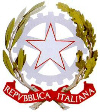 Ministero dell’Istruzione, dell’Università e della Ricerca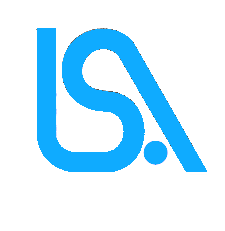 16Ministero dell’Istruzione, dell’Università e della Ricerca16Ministero dell’Istruzione, dell’Università e della Ricerca16Ministero dell’Istruzione, dell’Università e della Ricerca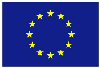 Unione Europea16Ministero dell’Istruzione, dell’Università e della RicercaDistretto XII Via Giuseppe Abbruzzese, 38 – 70020 Bitetto (Ba)Tel. direzione 080/9920099 – Tel/Fax segreteria 080/9920091posta certificata – baps24000d@pec.istruzione.it Unione EuropeaC.M.  BAPS24000Dbaps24000d@istruzione.it      -      www.lsamaldi.itcod.  fatt. elett. UFOR9JC.F.  93158670724COGNOMENOME                    SEZIONE          1)MARGIOTTAREBECCA4ASA2)CIANCIOTTABARBARA4BSU3)LONGOFEDERICA5ASU4)COVIELLOGABRIELE5BSU5)PAGANOANNA MARTA5BL6)TOSTOGIUSEPPEESTERNO7)LARDIELLOANGELOESTERNO8)RETINO’ANTONELLADOCENTEESTERNA9)FLORIOFRANCESCADOCENTEINTERNA